  	          UMOWA PRZYJĘCIA DZIECKA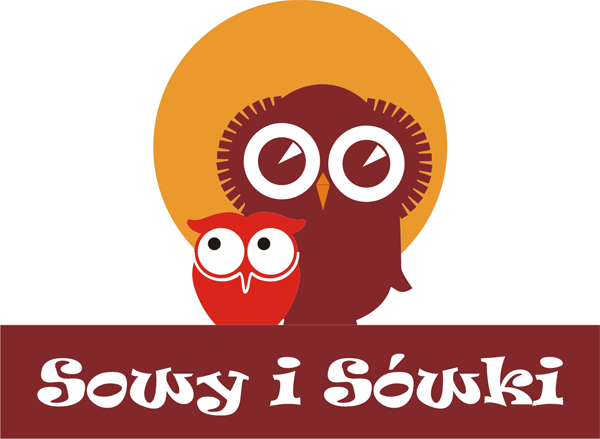 DO PRZEDSZKOLA LUB ŻŁOBKA„SOWY I SÓWKI”zawarta  w  Ostrowie  Wlkp.  dnia ………………………………………  pomiędzy:Prywatnym  Przedszkolem  i  Żłobkiem  „Sowy  i  Sówki”,  ul. Kasprzaka 4, 63-400  Ostrów Wlkp.,  prowadzonym  przez  Biuro  Rachunkowo - Finansowe,ul. Kasprzaka 4, 63-400 Ostrów Wlkp., reprezentowanym przez Dyrektora PrzedszkolaJarosława Orczykowskiego i/lub Dyrektora mgr Violettę Orczykowską,zwanym dalej Usługodawcą, aRodzicami lub Prawnymi Opiekunami………………………………………………………zamieszkałymi w …………………………………………………………………………….legitymującymi się dowodem osobistym (seria i numer) ……………………………………zwanymi dalej Usługobiorcami.§ 1Przedmiotem umowy jest świadczenie usług dydaktycznych i opiekuńczo-wychowawczych w Przedszkolu lub Żłobku „Sowy i Sówki” przy ul. Kasprzaka 4 w Ostrowie Wlkp., zwanym dalej Przedszkolem i Żłobkiem, dla dziecka:imię i nazwisko ……………………………………………………………………………….urodzona/y ………………………………….. w ……………………………………………..adres zamieszkania (i zameldowania, jeżeli jest inny niż zamieszkania)……………………………………………………………………………………………………………………§ 2Umowa zawarta jest na okres od ……………………… do ……………………………….i dotyczy przyjęcia dziecka do ………………………………… w wymiarze godzinowym:Przedszkole – ………………….… od …………….. do …………..Żłobek – do 6 godz., do 8 godz., do 10 godz. (niepotrzebne skreślić) od …….…. do ….……..§ 3Usługodawca zapewnia dziecku:Właściwie zorganizowany proces dydaktyczny i wychowawczo-opiekuńczy.Udział w zajęciach, grach i zabawach edukacyjnych na podstawie programu MEN oraz pedagogiki Marii Montessori i innych metod wspierających rozwój dziecka.Wykwalifikowaną kadrę pedagogiczną i opiekuńczą.Bezpieczny i komfortowy pobyt w Przedszkolu i Żłobku.Opiekę logopedyczną oraz konsultacje z psychologiem i pedagogiem.Naturalne metody nauczania języka angielskiego poprzez zabawę-codzienny kontakt z wykwalifikowanym lektorem.      7.   Pobyt na świeżym powietrzu w ogródku i spacery.      8.   Wycieczki na terenie gminy i poza nią.      9.   Spotkania z rodzicami-cykliczne oraz indywidualne.    10.   Uroczystości okolicznościowe.    11.   Zdrowe i smaczne posiłki.    12.   Wszystkie materiały niezbędne do codziennych zajęć.Usługobiorcy zobowiązani są do:Przestrzegania Statutu i Regulaminu Przedszkola i Żłobka.Przestrzegania obowiązującej w Przedszkolu i Żłobku organizacji pracy, zasadbezpieczeństwa i higieny oraz stosowania się do ogłaszanych przez DyrektoraPrzedszkola i Żłobka komunikatów.Terminowego i regularnego wnoszenia opłaty, o której mowa w § 4 niniejszej umowy.Przyprowadzania zdrowego dziecka do Przedszkola i Żłobka.Aktualizowania na bieżąco danych teleadresowych.§ 4Usługi świadczone w Przedszkolu i Żłobku są odpłatne.Opłata stała (czesne) w roku szkolnym ............................ wynosi:w Przedszkolu – 350,00 zł niezależnie od czasu pobytu,w Żłobku – 550,00 zł,  650,00 zł,  750,00 zł  (niewłaściwe skreślić).     3.   Wyżywienie w Żłobku podlega dodatkowej opłacie w wysokości:           śniadanie-2,00 zł, obiad-6,50 zł, podwieczorek-2,50 zł.           W Przedszkolu wyżywienie jest bezpłatne.           Prosimy zgłaszać nieobecność dziecka do godz. 7.00. W przypadku Żłobka powoduje           to zwrot kosztów posiłków w następnym miesiącu.           Dodatkową opłatą w Przedszkolu i Żłobku jest wpisowe w wysokości 200,00 zł,płatne gotówką przy podpisaniu umowy lub w ciągu 3 dni roboczych od złożenia karty zgłoszenia i podpisania umowy.Jest to jednorazowa i bezzwrotna opłata gwarantująca rezerwację miejsca na cały okres pobytu dziecka w Przedszkolu i Żłobku.     4.   Usługodawca zastrzega sobie prawo do zmiany cennika Przedszkola i Żłobka.§ 5Opłaty za w/w usługi należy uregulować w terminie 5 dni od daty wystawieniafaktury VAT,  przelewem na konto:             Biuro Rachunkowo-Finansowe Jarosław Orczykowski,ul. Kasprzaka 4, 63-400 Ostrów Wlkp.            PKO BP o/Ostrów Wlkp.  62 1020 2267 0000 4302 0129 6037.W tytule płatności należy podać nr faktury oraz imię i nazwisko dziecka.Za dzień zapłaty uznaje się dzień wysłania opłaty. Za nieterminowe uiszczenieopłaty Usługodawca może naliczyć ustawowe odsetki za każdy dzień zwłoki.                    Nieobecność dziecka w Przedszkolu i Żłobku nie zwalnia od obowiązku uiszczeniaopłat miesięcznych stałych (czesne) za opiekę. W przypadku miesięcznej (ciągłej) nieobecności dziecka w trakcie roku szkolnego opłata za pobyt w Przedszkolu i Żłobku wynosi 70% stawki.Czesne płatne jest 12 miesięcy w roku szkolnym.§ 6    1.   W razie nagłej choroby lub jakiegokolwiek wypadku  podczas pobytu dziecka          w Przedszkolu i Żłobku  zostanie mu udzielona pierwsza pomoc oraz natychmiast          o zaistniałym fakcie zostaną powiadomieni Rodzice lub Prawni Opiekunowie, pod          wskazany przez nich numer telefonu.         § 7    1.   Usługobiorcy przyjmują do wiadomości i akceptują fakt, że Usługodawca może           odstąpić od niniejszej umowy w przypadku zaistnienia następujących okoliczności:          - Usługobiorcy zalegają z opłatą za świadczone usługi za 1 miesiąc,          - zachowanie dziecka powoduje zagrożenie dla zdrowia, życia lub bezpieczeństwa             innych dzieci,           - Usługobiorcy zataili informacje o stanie zdrowia dziecka, co uniemożliwia              prawidłowy proces wychowawczo-dydaktyczny,          - nastąpi brak współpracy pomiędzy Rodzicami lub Prawnymi Opiekunami a             personelem Przedszkola i Żłobka w zakresie rozwiązywania problemów            powstałych w procesie wychowania i edukacji dziecka.      § 8    1.   Umowa może być wypowiedziana w formie pisemnej przez każdą ze stron          z miesięcznym okresem wypowiedzenia ze skutkiem na koniec miesiąca.     § 9    1.   W sprawach nieuregulowanych niniejszą umową mają zastosowanie Przepisy          Kodeksu Cywilnego.     § 10    1.   Umowa została sporządzona w dwóch jednobrzmiących egzemplarzach, po          jednym dla każdej ze stron.………………………………………                            …………………………………….               Usługodawca                                                                   UsługobiorcaOświadczam, że zostałam/em  zapoznany ze Statutem i Regulaminem Przedszkola i Żłobka „Sowy i Sówki”…………………………………………………………………..          Podpisy Rodziców lub Prawnych Opiekunów